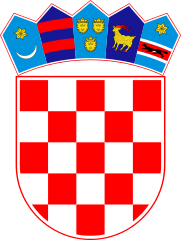 KLASA: 024-02/22-02/77URBROJ: 2178-2-03-22-1Bebrina, 8. prosinca 2022. godineNa temelju članka 49. stavka 4. Zakona o poljoprivrednom zemljištu («Narodne novine“ broj 20/18, 115/18, 98/19 i 57/22) i članka 32. Statuta općine Bebrina  („Službeni vjesnik Brodsko-posavske županije“, broj 02/18, 18/2019 i 24/2019 i „Glasnik općine Bebrina“, broj 1/2019, 02/2020 i 04/2021) Općinsko vijeće općine Bebrina na 10. sjednici održanoj dana 8. prosinca 2022. godine, donosi  Izmjena Programa korištenja sredstava ostvarenih  od zakupa, prodaje, prodaje izravnom pogodbom, privremenog  korištenja i davanja na korištenje izravnom pogodbom poljoprivrednog zemljišta u vlasništvu države na području Općine Bebrina za 2022. godinu Članak I.	U Programu korištenja sredstava ostvarenih  od zakupa, prodaje, prodaje izravnom pogodbom, privremenog  korištenja i davanja na korištenje izravnom pogodbom poljoprivrednog zemljišta u vlasništvu države na području Općine Bebrina za 2022. godinu („Glasnik Općine Bebrina“ broj 12/2021 i 3/2022) (dalje u tekstu:Program) mijenja se članak 1. i glasi:„Program korištenja sredstava od zakupa, prodaje izravnom pogodbom, privremenog korištenja i davanja na korištenje izravnom pogodbom poljoprivrednog zemljišta u vlasništvu Republike Hrvatske za Općinu Bebrina u 2022. godini planski je dokument kojim se raspoređuju namjenski prihodi ostvareni po navedenoj osnovi. 	Prihodi po osnovi raspolaganja poljoprivrednim zemljištem u vlasništvu države na području Općine Bebrina za 2022. godinu planiraju se ostvariti u iznosu od  440.000,00 kn i toPrihodi od zakupa i privremenog korištenja poljoprivrednog zemljišta te zakupa za ribnjake 350.000,00 kuna,Prihodi od prodaje i prodaje izravnom pogodbom poljoprivrednog zemljišta 90.000,00 kuna,Članak II.	U ostalim dijelovima Program ostaje nepromijenjen.Članak III.Ova II. izmjena Programa stupa na snagu osam dana od dana objave u Glasniku Općine Bebrina.OPĆINSKO VIJEĆE OPĆINE BEBRINA                                                              		PREDSJEDNIK OPĆINSKOG VIJEĆA								_____________________                                                                                                  Mijo Belegić, ing. Dostaviti:Glasnik Općine BebrinaMinistarstvo poljoprivredeJedinstveni upravni odjel, sjednice općinskog vijećaPismohrana.